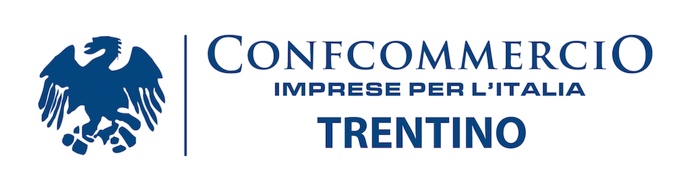 Fondo Ripresa Trentino
Contenuti del protocollo d’intesaAttivazione di linee di finanziamentoN.B. Per esaustivi dettagli consultare il protocollo d’intesa: Soggetti aderentiSparkasse, Mediocredito TAA, Cassa Centrale Banca (Cassa Rurale Adamello Giudicarie; Cassa Rurale Alta Vallagarina e Lizzana; Cassa Rurale Alta Valsugana; Cassa Rurale Altogarda-Rovereto; Val di Fiemme Cassa Rurale; Cassa Rurale di Ledro; Cassa di Trento, Lavis, Mezzocorona, Val di Cembra, Cassa Rurale Val di Non; Cassa Rurale Novella Alta Anaunia, Cassa Rurale Rotaliana e Giovo, Cassa Rurale Dolomiti di Fassa, Primiero e Belluno; Cassa Rurale Val di Sole, Cassa Rurale Vallagarina, Cassa Rurale Valsugana e Tesino), Cooperfidi, Confidi Trentino Imprese, Finint SGRBeneficiariTutti gli operatori commerciali (imprese industriali, commerciali, turistiche, di servizi, artigiani o agricole) lavoratori autonomi o liberi professionisti titolari di partita iva, con sede legale o unità operativa in Trentino (alla data del 24.3.2020), che abbiano subito un impatto negativo da Covid-19Periodo di osservazioneDal 1.3.2020 al 28.2.2021EsclusiGli operatori che alla data del 31.12.2019 hanno esposizioni creditizie deteriorate così classificate presso la banca Impatto negativo (confronto da effettuarsi tra il periodo di osservazione rispetto al corrispondente periodo dell’anno precedente)Al verificarsi di una delle seguenti situazioni:Riduzione 10% del fatturato e/o dei compensi;Riduzione 10% delle presenze o degli arrivi;Riduzione 10% delle prenotazioni o degli ordinativi; Riduzione 10% degli incassi da vendite/prestazioni.Modalità di presentazione della domandaPer mezzo della piattaforma disponibile all’indirizzo https://ripresatrentino.it (modulistica + autocertificazione ex art. 47 DPR 445/2000).  MisureAttivazione di linee di finanziamentoPlafond Ripresa Trentino Banche 1Richiedibile sino al 31 maggio 2022Importo erogato in unica soluzioneFino a 300.000 euro e comunque non più del 50% del fatturato 2019 (bilancio approvato, dichiarazione fiscale o dichiarazione iva).Restituzione finanziamentoEntro 24 mesi in unica soluzione o per mezzo di successivo ammortamento (vedi sotto)Tipologia e tassoChirografo al 0,50% (interessi 12/24mesi) Opzione di allungamentoMassimo 6 anni al tasso annuo variabile non superiore a Euribor 3 mesi maggiorato di 200 bpsGaranzia ConfidiI beneficiari dovranno aderire a Confidi – Garanzia dell’80%, gratuitaIntervento PATContributo annuo in conto interessi pari al 100% per 24 mesi2.2 Plafond Ripresa Trentino Banche 2Richiedibile sino al 31 maggio 2022 Importo erogato in unica soluzioneFino a 30.000 euroRestituzione finanziamentoEntro 24 mesi in unica soluzione o per mezzo di successivo ammortamento (vedi sotto)Tipologia e tassoChirografo al 0,70% (interessi 12/24mesi);Opzione di allungamentoMassimo 13 anni al tasso annuo variabile non superiore a Euribor 3 mesi maggiorato di 250 bpsGaranziaDa concordare con BancaIntervento PATContributo annuo in conto interessi pari al 100% per 24 mesi2.3 Plafond Ripresa Trentino Banche 2bisRichiedibile sino al 31 maggio 2022Importo erogato in unica soluzioneFino a 30.000 euro e comunque non più del 25% del fatturato 2019 (bilancio approvato, dichiarazione fiscale o dichiarazione iva)Restituzione finanziamentoEntro 24 mesi in unica soluzione o per mezzo di successivo ammortamento (vedi sotto)Tipologia e tassoChirografo al 0,70% (interessi 12/24mesi);Opzione di allungamentoMassimo 10 anni al tasso annuo stabilito ex art. 13, comma I, lettera m. D.L. 23/20Garanzia90% Fondo Centrale di Garanzia PMI (ex art. 13, comma 1, lett. m) D.L. 23/2020 e successive modifiche)Intervento PATContributo annuo in conto interessi pari al 100% per 24 mesi2.4 Plafond Ripresa Trentino Banche 3Richiedibile sino al 31 maggio 2022 (costo istruttoria massimo euro 4.000,00 più oneri fiscali e tributari)Importo erogato in unica soluzioneMinimo 300.001 / massimo 1.250.000 euro; comunque non più del 50% del fatturato 2019 (bilancio approvato, dichiarazione fiscale o dichiarazione iva).  Restituzione finanziamentoEntro 24 mesi in unica soluzione o per mezzo di successivo ammortamento (vedi sotto)Tipologia e tassoChirografo al 0,95% (interessi 12/24mesi)Opzione di allungamentoMassimo 6 anni al tasso annuo variabile non superiore a Euribor 3 mesi maggiorato di 200 bpsGaranzia ConfidiIl soggetto deve aderire al Confidi ma nessuna commissione per la garanzia. Garanzia dell’80%, gratuitaIntervento PATContributo annuo in conto interessi pari al 0,45% per 24 mesiPlafond Ripresa Trentino FSTAARichiedibile sino al 31 maggio 2022 – previsto plafond fino a 20 milioni di euroImporto erogato in unica soluzioneMinimo 600.000 / massimo 1.500.000 euro; comunque non più del 50% del fatturato 2019 (bilancio approvato, dichiarazione fiscale o dichiarazione iva).  Restituzione finanziamentoEntro 24 mesi in unica soluzione o per mezzo di successivo ammortamento (vedi sotto)Tipologia e tassoChirografo al 0,95% (interessi 12/24mesi)Spese di istruttoriaMassimo 4.000 euro, oneri fiscali e tributari (anche una tantum imposta pari al 025% dell’erogato) Opzione di allungamentoMassimo 18 mesi al tasso da concordareGaranzia Rimessa alle intese delle parti con intervento Confidi nella misura massima consentita dalla legge, commissione di garanzia da concordareIntervento PATContributo annuo in conto interessi pari al 0,45% per 24 mesi